附件1：线上答辩会安排    经各学院（学部、中心）团委、校级学生组织推荐报名，校团委拟组织答辩评审会，评选社会实践优秀团队及品牌项目，现将有关事项通知如下：一、参评范围各单位推荐优秀团队，名单详见附件二、具体安排1.答辩时间：10月17日（周一）下午14:302.答辩形式：使用腾讯会议APP共享屏幕方式进行(各团队需提前下载好腾讯会议电脑客户端或手机APP) 3.答辩顺序：各队答辩负责人于10月15日12：00前加入QQ群（群号：577804431），10月15日下午将在群内进行抽签，并按抽签顺序进行线上答辩。4.团队陈述时间不得超过4分钟，时间到时主持人将开麦提醒，应立即停止答辩。5.答辩内容应围绕申报团队的实践总体情况展开，主要针对实践队概况、单位重视情况、宣传报道情况、实践成果、活动亮点及创新点等方面进行介绍，要求语言精练。6.请参加答辩的团队负责人及时入群，群号：577804431，群二维码如下：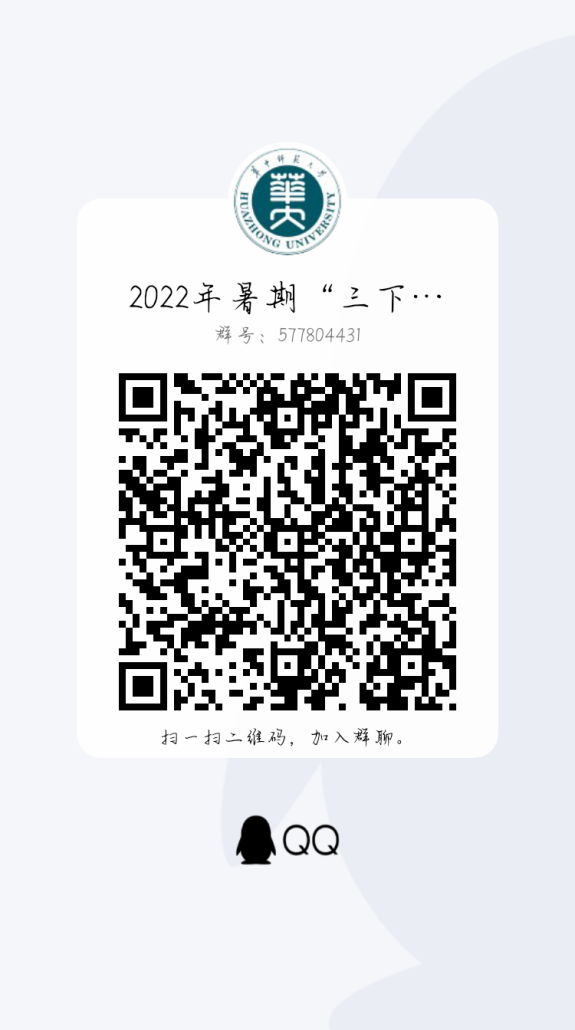 参评团队汇总表序号单位团队名称实践主题1外国语学院青禾实践队同心向党振乡村，教育先行促发展2人工智能教育学部科创实践队人工智能赋环保，乡村建设构新章3法学院恽代英法治宣讲团“法治建设”普法宣讲与“百所观察”调研4历史文化学院萤火服务队红旅筑梦，萤火传薪：聆听历史与时代的回响5生命科学学院乡村振兴之旅暑期实践队湖北七姊妹山国家级自然保护区乡村振兴的“两山”探索6心理学院春雨服务队“青春同行 春雨润心”心理健康服务7美术学院“千生画千村”社会实践队与华师同行·绘乡村美景8政治与国际关系学院“知行”暑期社会实践队党旗下前行，实干中奋进：党的创新理论赋能乡村振兴9马克思主义学院青马红心实践团“砥砺奋进十年际·银丝挽衿筑梦行”暑期社会实践活动10物理科学与技术学院党员国情学习与实践队青春心向党，奋进新征程11文学院光未然文化自信宣讲团“情牵乡村，遇践青春”
 ——光未然文化自信宣讲团赴蔡甸区教育实践活动12体育学院筑梦体育人实践队走进革命老区--科学健身示范推广行动13音乐学院“爱之音”圆梦服务队华中师范大学“爱之音”暑期支教活动暨秭归县两河口镇中心小学乡村留守儿童夏令营活动14数学与统计学学院菁诚暑期社会实践队
酉阳分队教育强国之路，红色梦旅之游序号单位团队名称实践主题15公共管理学院行至社会实践队行之所至，用笔杆绘中国
——基于涂家垴乡村振兴路径的多角度观察16化学学院博雅·行知支教团公益承载希望，爱心放飞梦想17教育学院雏鹰实践队“留”住红色树人梦，“守”护成长孕穗期18社会学院豫见心火实践队脱嵌与再嵌：当代农民工社会流动类型及原因分析——以华中X乡为例19新闻传播学院恽代英新闻采访团暑期社会实践队研学兴农，赋能乡村振兴20国家文化产业研究中心汉行闽厝文旅融合视域下福州闽清古厝保护与利用的优化升级研究21信息管理学院追光实践队青春踏步跟党走，乡村教育齐进步——赴湖北赤壁和湖北荆门支教调研项目22经济与工商管理学院鸿鹄实践队十堰分队堰塘蓄水迎丰收 “三金”惠民助乡兴23城市与环境科学学院经纬实践队调研凤凰镇民情，助力新洲区发展24中国农村研究院“习近平总书记乡村足迹十年寻访”实践队习近平总书记乡村足迹十年寻访25计算机学院无人机科技教育支农实践队深入基层，科技支农，助力乡村振兴——无人机技术推广与科技支教26恽代英菁英学校等恽代英青年骨干实践团追寻足迹，见证十年——以青春的视角讲述非凡十年的故事